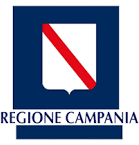 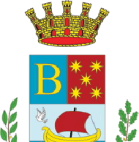 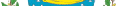 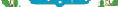 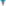 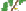 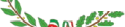 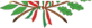 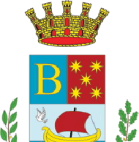 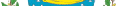 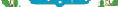 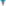 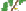 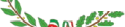 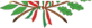 Comune di BacoliAvviso per la manifestazione di interesse finalizzato all'individuazione di soggetti interessati all’ organizzazione e gestione di "centri estivi" anno 2023 per bambine/i e ragazze/i dai 7 ai 17 anni, finanziati con Decreto Ministero per le Pari opportunità e la Famiglia e dal Bilancio Comunale.l’Amministrazione Comunale ritiene opportuno realizzare attività mirate ad integrare i compiti educativi che l'istituzione scolastica e le famiglie si propongono, e consentire ai bambini ed ai ragazzi di socializzare ed effettuare diverse attività socio educative, ludiche e sportive nel periodo estivo, anche a seguito di numerose esperienze di isolamento sociale (lockdown) e scolastico (Dad) dovute all'epidemia da Covid 19;Visto l'articolo 63, del decreto -legge del 25 maggio 21 n.73, recanti misure urgenti connesse all'emergenza da Covid-19, che tra l'altro prevede misure rivolte a sostenere le famiglie mediante l'offerta di opportunità educative rivolte ai minori da svolgersi nel periodo giugno-dicembre 2021.Che il Comune di Bacoli è, tra gli Enti della Campania, beneficiario di un fondo ministeriale per la realizzazione di attività socio -educative e ludiche tipiche dei Campi Estivi, in collaborazione dei servizi socio educativi e di centri con funzione educativa e ricreativa destinate alle attività dei minori;Che l’Amministrazione Comunale ha previsto un fondo in Bilancio per le attività dei Campi Estivi 2023 per i ragazzi dai 7 ai 17 anni;Che pertanto bisogna individuare i soggetti (Enti, Centri, Associazioni, Terzo Settore, Volontariato etc) interessati alla realizzazione di " Centri Estivi", di concerto con il Comune di Bacoli, con attività educative e ricreative destinate ai minori (7 -17 anni) in quanto sono previste nel nostro territorio attività " Campi Estivi" per minori di anni 24 mesi- 6 anni presso n. 4 scuole private convenzionate con il Comune e finanziati con fondi Miur;Il Comune di Bacoli, al fine di garantire un servizio alla collettività e un sostegno alla genitorialità, come per gli anni precedenti, INFORMA che anche per il corrente anno intende espletare una manifestazione di interesse per l’organizzazione e la gestione di un Campo Estivo per i ragazzi di età compresa tra i 7 e i 17 anni del Comune di Bacoli, attraverso dei “voucher” destinati alle famiglie.Con il presente Avviso non è pertanto indetta procedura di gara e non sono previste graduatorie di merito o attribuzione di punteggi.Tale servizio dovrà essere erogato, concordandolo, in linea di massima nel periodo luglio-agosto- settembre 2023 e dovrà essere articolato nelle seguenti modalità:Giorni settimanali: dal lunedì al venerdì;Fasce orarie: dalle ore 9.00 alle ore 13.00; (mensa esclusa);Per gli Enti e/o Associazioni che lo prevedono, fascia oraria pomeridiana fino alle ore 16.30 (mensa inclusa);Ogni Enti e/o Associazione potrà ospitare un massimo di 15 bambini.Possono partecipare alla procedura gli operatori economici (Enti, Istituti educativi, associazioni sportive, soggetti operanti nel “terzo settore” e comunque i soggetti individuati all’art. 45 del decreto legislativo 18 aprile 2016, n.50) che abbiano maturato precedente comprovata esperienza, nella gestione di campi estivi e/o altre attività educative nel medesimo ambito di cui al presente avviso per bambini/e ragazzi.Modalità di Partecipazione:I soggetti interessati alla realizzazione dei “Campi Estivi” 2023 che intendono partecipare al presente avviso di manifestazione di interesse, devono compilare l’apposito allegato modulo di domanda, sotto forma di autocertificazione, sottoscriverlo e trasmetterlo, allegando:Copia fotostatica del documento d’identità del firmatario in corso di validità;Progetto educativo-ludico-ricreativo;Nominativo del coordinatore responsabile e relativo curriculum;Copia dell’atto Costitutivo e/o dello Statuto del soggetto richiedente e, in caso di Impresa, del certificato della CCIAA da cui si evinca l’attività esercitata;Inviare istanza e documentazione entro il 12.07.2023, con una delle seguenti modalità:- A mezzo PEC all’indirizzo ufficioprotocollo@pec.comune.bacoli.na.it, oppure a mano all’Ufficio Protocollo del Comune di Bacoli nei giorni di apertura.N.B.: In caso di affidamento del Servizio, a pena di esclusione, si richiede la presentazione dell’Assicurazione dei partecipanti e dei professionisti impiegati nell’attività.Il presente Avviso non vincola in alcun modo l’Amministrazione Comunale che si riserva di esaminare le manifestazioni d’interesse che perverranno ed è finalizzato esclusivamente a ricevere le manifestazioni di interesse per favorire la partecipazione e la consultazione del maggior numero di Associazioni e/o operatori nel rispetto dei principi di economicità, efficacia, imparzialità, parità di trattamento, trasparenza, proporzionalità e pubblicità, in modo non vincolante per l’Ente.Informazioni utiliPer qualsiasi tipo di informazioni e/o chiarimento contattare l'Ufficio Servizi Sociali del Comune di Bacoli, il Responsabile del Procedimento – Responsabile AREA IV l’Assistente Sociale Dott.ssa Michela Palma - tel: 081/8553434 - email: servizi.sociali@comune.bacoli.na.it .Il Responsabile AREA IV Dott.ssa Michela Palma